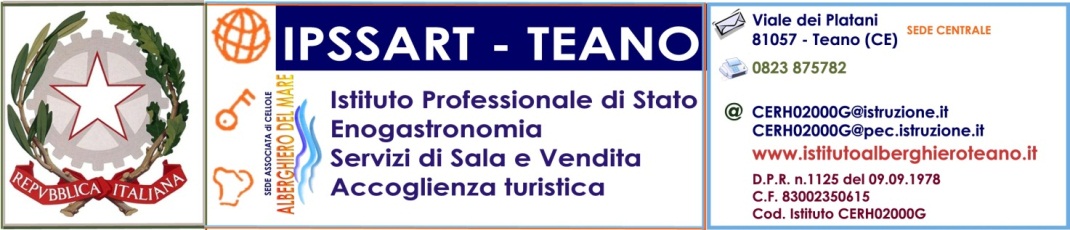 Prot. n°491 C/26                                                                                                Teano, 31/01/2015A tutti gli studenti sede Teano e CelloleAll’AlboAl sito webOggetto:  Avvio progetti POF  - a.s. 2014/15Si comunica che a partire dal mese di febbraio saranno attivati i seguenti corsi di ampliamento dell’offerta formativa previsto dal POF  a.s. 2014/2015:A questi si aggiungono due corsi PON  :Gli studenti potranno frequentare non più di due corsi. Pertanto indicheranno nel modulo, il/i progetto/i scelto/i e lo consegneranno entro e non oltre il 7 febbraio 2015 a:Sede centrale: prof.ssa RegaSede Orto Saetta: prof.ssa PilottiSede Cellole: prof.ssa Nasta Il modulo, che si allega alla presente circolare, è scaricabile dal sito della scuola. I corsi saranno attivati solo in presenza di un minimo di iscritti pari a quindici (15).Il Dirigente scolasticoF.to Francesco MezzacapoDomanda di partecipazione ai Progetti extra-curricolariAl Dirigente scolastico dell’IPSSART di TeanoIl/La sottoscritto/a……………………………………………………………………………………………………frequentante la classe ………………..sez………………………della sede di …………………………….CHIEDEdi poter partecipare al seguente progetto pomeridiano (segnare con una crocetta):  *Gli allievi potranno scegliere di seguire solo uno dei due corsi di lingua (inglese oppure francese)** Ulteriore data da definireIl/la sottoscritto/a ____________________________________________________________ genitore dell’allievo/a________________________________________________ AUTORIZZAil/la figlio/a a partecipare al progetto . Con la presente solleva la scuola da ogni responsabilità derivante da eventuali incidenti che potrebbero accadere.FIRMA DELL’ALLIEVA/O							FIRMA DEL GENITORE _______________________________                                      _____________________________Il rientro presso la propria abitazione è a cura delle famiglie degli allievi.Caffetteria avanzataCorso di nuotoFree Style I stepTeatroCorso lingua inglese Trinity livello  A2-5Corso lingua francese DELF  livello A2ProgettoContenutiDestinatari Periodo Giorno/i della settimanaCaffetteria avanzataDecorazione del cappuccino e tecnica di degustazione del caffèAllievi sala marzo2-4-5-9-1114.30-17.30Corso di nuotoPresso la piscina di Calvi Risorta e di Cellole con un contributo di € 30 per assicurazione + € 25 ogni meseTuttiDa definireDa definireTeatroLaboratorio teatraleTuttifebbraio-maggiomartedi e giovediFree Style I stepTecniche di preparazione dei cocktailsClassi II e III salafebbraio10-11-12-**13.30/17.30Corso TrinityA2-5*Corso di inglese con  certificazione linguistica finaleAllievi biennio e/o allievi  in possesso di certificazione DELF A1 e Trinity A2-3 febbraio-maggioDa definireCorso DELF A2*Corso di francese con certificazione linguistica finaleAllievi biennio e/o allievi  in possesso di certificazione DELF A1 e Trinity A2-3 febbraio-maggioDa definire